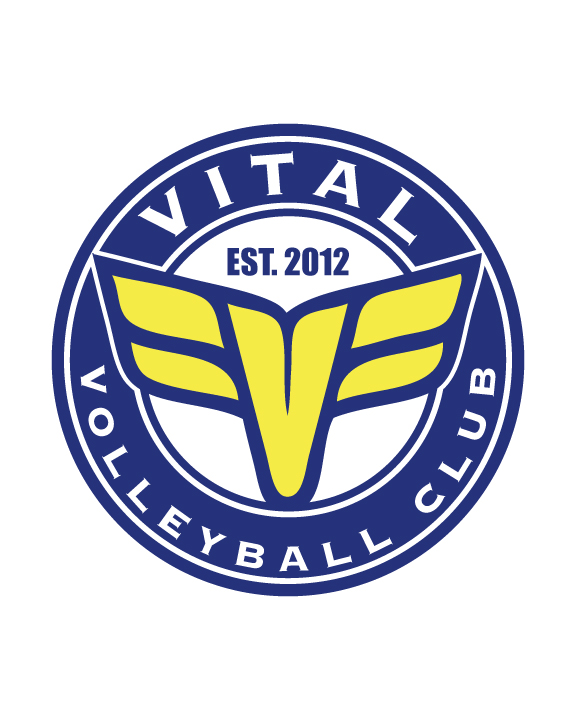 Vital Volleyball Club : COVID-19 Safety PlanWe will try to utilize the courts and space the best we can.  We are allowed to have up to 25 people per court.All people should practice normal disease-preventing behavior like keeping hands clean and avoiding touching face.Vital will provide hand sanitizer to use for before and after each session.Each player must have our waiver filled out in order to be able to participate in the session.If you’re doing multiple sessions, we only need one copy per player.Should anybody test positive for COVID after attending any Vital Volleyball event, we ask that they alert us so we can take proper care to prevent any further infection and notify anyone else that we feel is required.  The player’s name will be kept confidential.
Players/ParentsDo not come to a sessions/practice if you are exhibiting any symptoms of COVID, such as fever, shortness of breath, or cough.  If you show symptoms at the gym, you will be asked to leave.Except for your playing shoes, come dressed and ready to go.Bring your own water bottle. You may use the filling station to fill up (it’s hands free).Physical contact is not allowed - no high fives, handshakes, etc.Do not enter the building until 15 minutes before your practice/training is scheduled to start.No parents or spectators should enter the building unless you need to fill out our waiver or talk to Ryan about an urgent matter.  The waiver will be emailed out to everyone who signs up for our season and we prefer having that filled out prior to arrival.  The waiver is also available on our website.Please call Ryan Stuntz if you have questions immediately before practice start times.Wearing a mask is required when entering the facility and when on the courts.Players are encouraged to wash and disinfect hands before taking the court.Players should maintain 6’ of social distancing whenever possible.“Walk-ins” will not be allowed.  All participants will need to register online.CoachesCoaches will be wearing masks when on the court.Coaches must hand sanitize before and after each session.